Publicado en MADRID el 02/05/2019 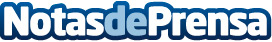 Riot Games se alía con Reboot Representation para fomentar la participación femenina en tecnologíaLa coalición, que aúna ya a empresa como Adobe, Dell, Intel, Verizon, Microsoft,etc. parte de un proyecto de Melinda Gates, y promueve la formación y la inclusión de mujeres de minorías étnicas. Las firmas involucradas en Reboot han donado más de 15 millones de dólares para proyectos filantrópicosDatos de contacto:Francisco Diaz637730114Nota de prensa publicada en: https://www.notasdeprensa.es/riot-games-se-alia-con-reboot-representation Categorias: Telecomunicaciones Sociedad Juegos Innovación Tecnológica http://www.notasdeprensa.es